CHINESE FLAGSHIP SECONDARY CURRICULUMLevel 3 StampsUNIT 1: A New School Year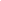 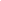 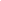 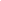 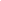 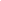 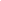 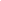 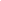 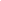 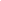 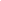 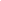 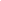 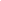 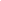 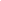 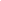 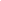 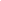   Adapted from Jefferson County Public Schools, KY, 2011Name:Class Period: Can do without help ____ (2) Can do it with help _____ (1)Need to learn _____